PETAK, 24.4.HRVATSKI JEZIK 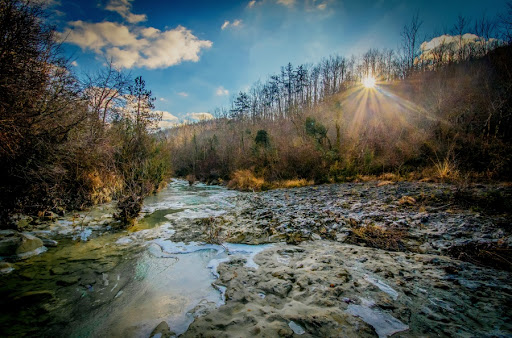 Nastavljamo o potočićima pa pročitajte ponovno tekst na str. 120. Zamislite da ste jedan od ova dva potoka. Ispričajte svoju priču. Pomoći će ti ova pitanja:UVOD: Tko si?, Odakle dolaziš?, Gdje živiš?GLAVNI DIO: Kako izgledaš?, Čime se baviš?, Što voliš, a što ne voliš?ZAVRŠNI DIO: Koja je tvoja poruka djeci svijeta?Ponovimo - monolog je samostalni govorni nastup.Naslov - Monolog jednog potokaNakon monologa, riješi radnu bilježnicu str. 103.MATEMATIKAUdžbenik, str. 104Napravi zadatak ZNAM da se prisjetiš dijeljenja.Zatim pročitaj zadatak i pravilo izračunavanja približne vrijednosti količnika.Kada stotice i desetice djeljenika nisu djeljive s djeliteljem, izračunavamo približnu vrijednost količnika stotica i desetica.Nakon čitanja otvori bilježnicu, napiši naslov, zadatak i nacrtaj tablicu mjesnih vrijednosti. Riješit ćemo zadatak u bilježnici.                                   Pisano dijeljenje ( 972 : 4 ): 4 = 243Na kraći način                                        972 : 4 = 243                              - 8  17 -16    12    -12      0Ovako govorimo, ne pišemo to u bilježnicu:9 podijeljeno s 4 je 2. 2 puta 4  je 8. 9 manje 8 je 1. Pripisujemo 7.17 podijeljeno s 4 je 4. 4 puta 4 je 16.17 manje 16 je 1.Pripisujemo 2.12 podijeljeno s 4 je 3. 3 puta 4 je 12.12 manje 12 je 0.Dijeljenje provjeravamo množenjem:                                                                                                 243 X 4                                                                                               972Vrati se u udžbenik i provježbaj zadatke na str. 105TZKŠaljem ti zanimljiv sat! Vježbi ima puno, različitih i pokušaj odraditi sve. Znam da ti to možeš!1, 2, 3....kreni! 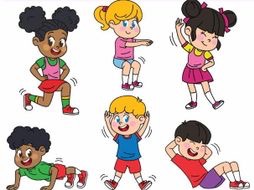 SDJ  9- 8  1- 1  7  7  6  1- 1 2  2- 2  0